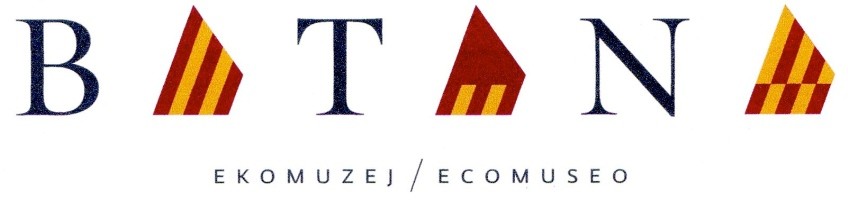 Obala-Riva Pino Budicin 2, 52210 Rovinj-Rovigno,tel./fax: 00385 52 812 593;e-mail: info@batana.org , tamara@batana.orgPRIJEDLOG PROGRAMA I FINANCIJSKI PLAN ZA 2020. GODINUTamara Nikolić Đerićstručno-programska voditeljica predsjednicaRovinj, 09.09.2019.Poštovane članice i članovi Udruge i Ekomuzeja Kuća o batani-Casa della batana.Obraćam Vam se povodom odlaska s pozicije Predsjednice Udruge sa željom na Vam se najprije iskreno zahvalim na suradnji i pomoći za vrijeme mog mandata, a zatim i da ukratko rezimiram što smo u posljednje dvije godine postigli.Svi oni koji su sa mnom blisko surađivali, znaju koliko sam se profesionalno i privatno trudila zauzimati za interese Udruge u svim segmentima, od sudjelovanja na regatama, uključivanja škola u naše programe pa sve do razvoja programa i održavanja međunarodnih suradnji. U posljednje dvije godine sam nailazila na velike izazove obzirom da su nas neki članovi napustili, dok se drugi nisu mogli angažirati kao ranije. Sve se to dešavalo usred vrlo zahtjevnih projekata poput novog stalnog postava, usred EU projekata, te kandidature Udruge za UNESCO (akreditirana Udruga za savjetodavne usluge).Sve sam se zadaće trudila odraditi pošteno i etično u duhu struke i naše kulture. Hvala Vam na prilici da svoju ljubav prema B/batani iskažem i na taj način.***Želim Vam još ukratko, prije predstavljanja programa za 2020. konkretno navesti rezultate EU projekata. Zahvaljujući tim projektima omogućene su:između 50 i 90% plaća za sve djelatnike u posljednje 3 godineprojektna dokumentacija za Škver2 didaktička seta koja su podijeljena školama i na temelju kojih je nematerijalna baština ušla u školski kurikulum OŠ Jurja Dobrilau procesu je realizacija mobilne aplikacije i veliki dio video materijala za novi stalni postavrestaurirana je batana Risorta koja je predložena Ministarstvu kulture kao kulturno dobroOrganizirane su posljednje 3 Regatepopravljena je jedna batanaorganizirane su radionice brodomaketarstva i mediteranske kuhinje u Spacio Matikaomogućeno je sudjelovanje i predstavljanje projekta Culturecovery u Japanu na Generalnoj ICOM konferencijiOsmišljena je i markirana ”Pomorska šetnja od Škvera do Lanterne” i drugoTakođer, želim Vas obavijestiti da s 1. listopadom Ekomuzej zatvara vrata zbog početka adaptacije i iskreno se nadam da ćemo za jubilarnu 15. Regatu, ta ista vrata otvoriti za nove izazove. Novoj Predsjednici želim puno uspjeha i stavljam se na raspolaganje za svaku potrebu.Plan rada po programimaMUOSTRA- Interpretacijski centarPosljednja faza adaptacije Ulaganje Grad Rovinj-Rovigno200 000, 00 kn (Ministarstvo kulture)250 000, 00 kn ARCA ADRIATICA, EU projekt)70 000, 00 kn (CULTURECOVERY, EU projekt)140 000, 00 kn (CULTURECOVERY, EU projekt)DokumentacijaRegistracija i početak izrade kataloga muzejske zbirke 35 000 kn (ARCA ADRIATICA EU projekt)Radionice za djecu: kreativne, tematske. Konstrukcija maketa brodova od kartona, puzzle i knjižica aktivnosti na temu pomorske baštine Istre i Kvarnera, Montessori edukacija na temu nematerijalne kulture Centralne Europe.bez troškova (materijal realiziran u 2018. kroz EU projekte)REGATAOsnovana s ciljem razvoja međunarodne suradnje i obnove oglavnog i latinskoj jedra, 15. Regata održat će se drugog vikenda lipnja. I ove će se godine organizirati defile pristiglih brodica večer prije same regate kao svojevrsna manifestacija s ciljem podizanja svijesti o maritimnoj baštini i jačanja pozicije i vidljivosti događaja.30 000 kn/ TZ Rovinj50 000 kn/ (ARCA ADRIATICA EU projekt)BARKARIOLIUpoznavanje priobalja, radionica i veslanje s osnovnoškolskom djecom Svibanj10 000 kn/ Grad Rovinj-RovignoTurističke manifestacije, utorak i četvrtak s večerom u Spacio Matika tijekom ljetnih mjeseciObilježavanje Noći muzeja 40 000 kn/ Vlastiti prihodiPOPRAVAK/IZGRADNJA BATANATijekom ljetnih mjeseci, prateći ribarske večeri srijedom i nedjeljom, na Malom škveru će se popravljati batane kojima je potrebna restauracija/sanacija.50 000 kn/ Istarska županija35 000 kn/ ARCA Adriatica EU projektSTRUČNI SUSRETI ČLANOVAOrganizacija Konferencije o ekomuzejima u Rijeka 2020 i CULTURECOVERY projektaizlet članova Rijeka-Karlovac (Aquatika) i sudjelovanje na Konferenciji Obilježavanje blagdana Sv. Marka – travanj50 000 kn/ CULTURECOVERY EU projekt2 000 kn/ vlastita sredstvaMEĐUNARODNA SURADNJASudjelovanje na regatama: Venecija, Isola, Piran, (Rijeka, Lovran, Fažana, Mošćenička Draga)Konferencije:Barcelona AMMM Forum, lipanjGodišnja UNESCO konferencija Međuvladinog komiteta za nematerijalnu kulturnu baštinu, prosinac40 000 kn/ Istarska Županija, Ministarstvo kulture RH za međunarodnu suradnju i Grad Rovinj-RovignoKULTURNI TURIZAMGlazbena i gastronomska ponuda u Spacio Matika Božić u Kući od batane- za stolom i uz glazbu, prosinac30 000/ TZ RovinjRADIONICEAKADEMIJA STARIH POMORSKIH ZANATAsuradnja sa Srednjom tehničkom školom Pula smjer Brodograđevni tehničarizgradnja batela70 000, 00 kn (ARCA ADRIATICA EU projekt)OSTALOTekuće održavanje Interpretacijskog centra Tekuće održavanje Spacio MatikaTekuće održavanje batana; prijevoz, porez, boja, jastuci, dodatna oprema Održavanje WEB straniceNajam (ured, škver, spacio) Plaće180 000 kn/ Grad Rovinj-Rovigno100 000 kn/ CULTURECOVERY EU projekt120 000 kn/ ARCA ADRIATICA EU projektUkupno rashodi:1 502 000, 00 knPlan izvora prihoda:Grad Rovinj-Rovigno310 000, 00Mala barka 2347 000, 00Ministarstvo kulture200 000, 00TZ Rovinj-Rovigno90 000, 00Istarska županija50 000, 00CULTURECOVERY300 000, 00ARCA ADRIATICA200 000, 00Vlastita sredstva40 000, 001 537 000, 00